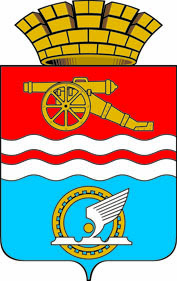 СВЕРДЛОВСКАЯ ОБЛАСТЬАДМИНИСТРАЦИЯ ГОРОДА КАМЕНСКА-УРАЛЬСКОГОПОСТАНОВЛЕНИЕот   19.03.2020   №  190О внесении изменений в состав комиссии по наименованию и переименованию городских объектов, установки памятников, памятных знаков, мемориальных и охранных досок на территории 
города Каменска-Уральского	В связи с кадровыми изменениями Администрация города Каменска-Уральского ПОСТАНОВЛЯЕТ: 	1. Внести следующие изменения в состав комиссии по наименованию 
и переименованию городских объектов, установки памятников, памятных знаков, мемориальных и охранных досок на территории города Каменска-Уральского, утвержденный постановлением Администрации города Каменска-Уральского 
от 04.07.2012 № 955 (в редакции постановлений Администрации города 
от 23.11.2016 № 1565, от 14.04.2017 № 294, от 03.08.2017 № 666, от 16.01.2018 № 8, от 21.09.2018 № 834, от 31.05.2019 № 444): 1) исключить из состава комиссии Миронова Дениса Валерьевича;	2) включить в состав комиссии Нестерова Дениса Николаевича, заместителя главы Администрации города Каменска-Уральского в качестве председателя комиссии.	2. Разместить настоящее постановление на официальном сайте муниципального образования.	3. Контроль за исполнением настоящего постановления оставляю за собой. Глава города						                     	          А.В. Шмыков